Brisejda Lala holds a Master's Degree in International Relations and is pursuing a Ph.D. in History. For more than 10 years, she has been teaching history as a Part-time Lecturer at the University Aleksander Moisiu, Durres, focusing on Contemporary History and History of the Balkans. She is an author the exhibition "Propaganda during the Communist Dictatorship in Albania" and has actively been working with ALBNA, the Albanian Association of History Educators, where she she been a Coordinator of External Relation since 2016. Brisejda works for Vizion OJF, an organization that focuses on helping people in need, women and youth empowerment, and sustainable development.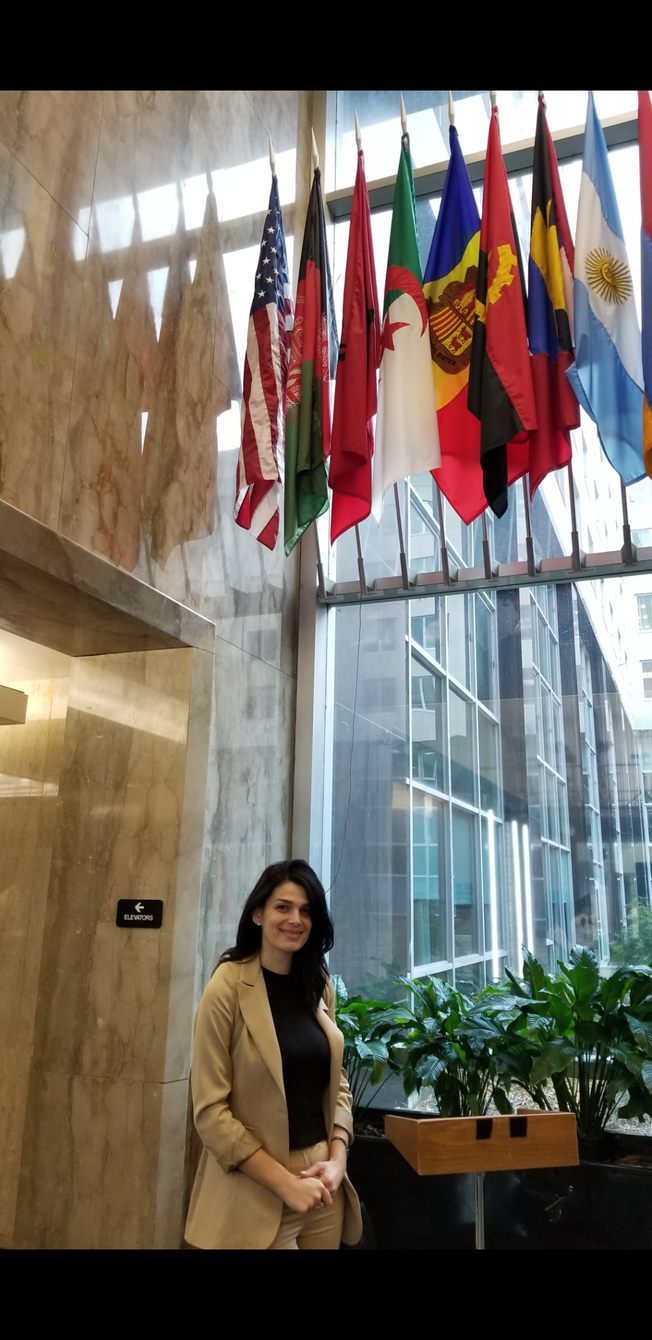 